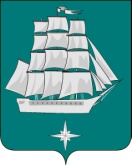 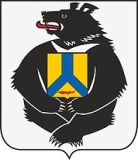 ПРЕДСЕДАТЕЛЬ СОВЕТА ДЕПУТАТОВГОРОДСКОГО ПОСЕЛЕНИЯ «ГОРОД СОВЕТСКАЯ ГАВАНЬ»СОВЕТСКО-ГАВАНСКОГО МУНИЦИПАЛЬНОГО РАЙОНАХАБАРОВСКОГО КРАЯРАСПОРЯЖЕНИЕ 07.04.2022 г.                                                                                                     7-рг. Советская ГаваньО внеочередном заседании Совета депутатов городского поселения «Город Советская Гавань» четвертого созыва 15 апреля 2022 года       В соответствии со статьей 26 Устава городского поселения «Город Советская Гавань» Советско-Гаванского муниципального района Хабаровского края, на основании Положения о Совете депутатов и на основании решения Совета депутатов города Советская Гавань от 07.04.2022 № 11 1. Созвать 15 апреля 2022 года в 14 часов 15 минут  внеочередное заседание Совета депутатов города Советская Гавань в зале заседаний Администрации города Советская Гавань. 2.  Внести на рассмотрение Совета депутатов города Советская Гавань следующий вопрос: 	2.1. Об удалении главы городского поселения "Город Советская Гавань" Советско-Гаванского муниципального района Хабаровского края в отставку.                                                                                                                               	Докладчик   Глебова Ольга Александровна – председатель Совета депутатов города Советская Гавань.	2.2. Разное.3. Настоящее распоряжение вступает в силу после его официального опубликования (обнародования).Председатель Совета депутатов                                                        О.А. Глебова                                    